Publicado en Rosario el 10/01/2018 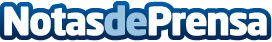 Freepik: de Andalucía al mundoFreepik es una compañía malagueña que nació en el año 2010. Pablo Blanes y su hermano decidieron emprender el diseño de un banco de imágenes para facilitar su trabajo, el de Pablo de fotógrafo y el de su hermano Alejandro de diseñador gráficoDatos de contacto:Daniel Waisman0341 6429642Nota de prensa publicada en: https://www.notasdeprensa.es/freepik-de-andalucia-al-mundo_1 Categorias: Marketing Emprendedores E-Commerce Actualidad Empresarial http://www.notasdeprensa.es